Referral Form 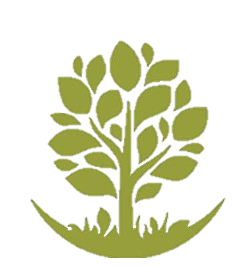 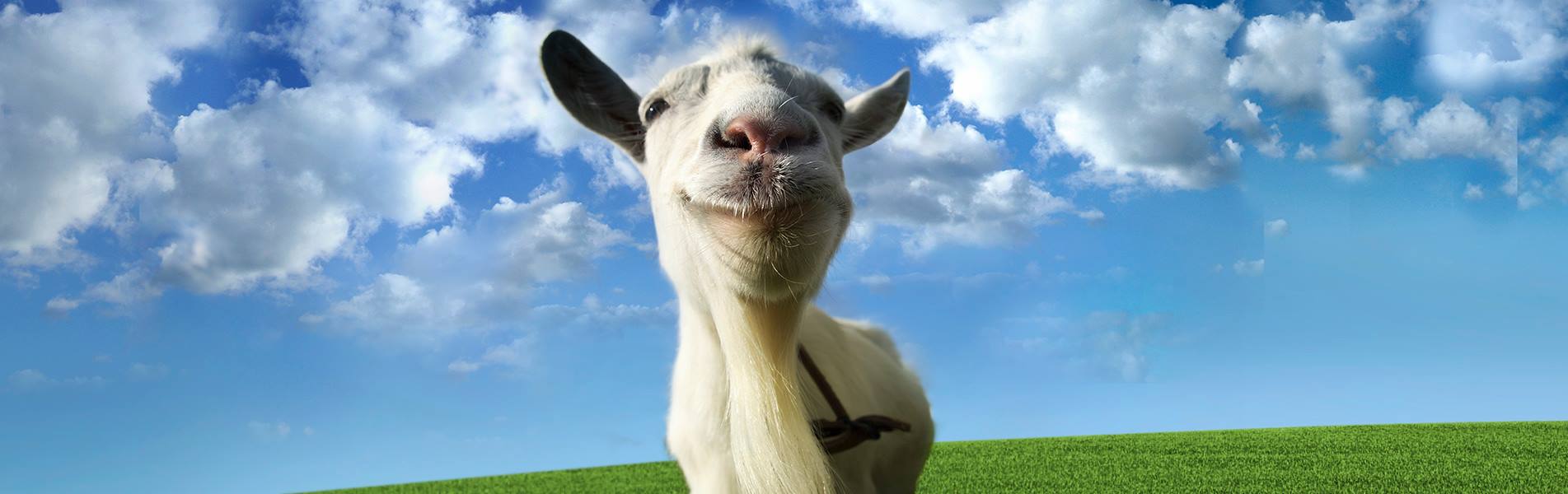 Please complete ALL sections of the form. If an item is not relevant then put N/A or NO, etc. Incomplete referral forms may be delayed or not be processed. Please send to enquiry@nrce.co.uk when completed.All placements have a set up fee of £100 per learner per academic year. This fee is to cover the uniform, PPE, and enrolment on programmes and qualifications by completing this form you agree to settle this fee on the first invoice issued by the provision. 1.   Referring SchoolDetails of any previous schools/ Alternitive provision attended  Student DetailsMedical Needs (please provide details)Parent / Carer Information 4. Education Profile
Student’s prior attainment Attendance InformationExclusion history over last 12 monthsSEND ProfilePlease tick all the boxes that apply to the studentPlease provide details of the student’s:Social ProfileOther Agency Involvement (tick all that apply)Reason for ReferralPrevious or attending Provision DetailsPrimary Aged Children - please tick or highlight selected provision required Secondary aged children – Key Stage 3 ONLY please tick or highlight selected provision required Please note LAC and EHC students will only be offered 3 full day sessions or 5 half day provision maximum of 16.5hours provision or if a child is under a reduce timetable NRCE is unable to offer the majority of the child’s educational provision. We will only be able to match the child’s current education hours offered. N.R.C.E has limited full time places for any child not LAC or/and EHC please speak to our team around full time placement offers. Student ProfileThis section must be completed. Please rate the student’s skills in each of the following areasOther indications of risk within school environment Please indicate whether any of the following apply to the young person (please tick)                                                                                                                       TRANSPORT CONSENT FORMThis consent form should be completed by the parent or legal guardian of any student U18 years who will be transported by New Roots Care & Education arranged transport during the term of their contract with New Roots Care & Education. In order that the child may participate in the activities organized by the provision it is essential that you complete and return this form to the provision manager, supplying relevant information and your consent as parent / or legal guardian. By consenting to this I am stating that the child is in good health and that they are not being transported contrary to medical advice. In the unlikely event of an accident occurring, I give my permission for a designated representative of New Roots Care & Education to authorize emergency medical treatment, including the use of anesthetic if deemed necessary. Child’s name 				Date of birth				Name of parent/guardian:.		 Relationship to child:			Address:Emergency contact telephone no.:	Mobile Tel:				Please provide a second emergency contact name and telephone number: Name 					Relationship to child 			Tel.No: Formal consent from the referring professional:I the relevant professional responsible for the named child above give formal consent for New Roots Care & Education to use provision transport for the use of attending off-site visits of which have been agreed within the child’s personal file held by the provision:Name:				Professional position: 		 Company Name: 		 Company Address:Contact Number:		Ext number: Email: 				Additional contact in the event of emergency:Name:Contact Number Ext number:Email:Please note: It is essential that we are able to contact one of these two numbers in the event of an emergency. If your child has any medical conditions that may need to be taken into account, please give details below. The following information will assist the club staff in caring for your child. Special dietary needs: ……………………… Does the child suffer from travel sickness? Yes / No Can your child swim? Yes / NoDoes the child suffer from: Asthma Hay fever Diabetes Epilepsy Nut Allergy  Any other allergies (e.g. penicillin/nuts/anesthetic) ………......................................................... Please add any other relevant information: ..............………………............................................. Will the child carry any required medication with them during any travel journey? YES / NO if so please specify ................................………………………............................................……... I consent to the child using organized provision transport during the period of their contract with New Roots Care & EducationSignature by parent or legal guardian				Date:Name in full:Signature by professional responsible 				Date:Name in FullChild photo / video consent formAt New Roots Care & Education from time to time we may be required to take photographs or video as evidence of the child’s work during provision.New Roots Care & Education will not sell or share images taken of children with any third parties or online distributors.All images will be stored on a secure internal system held within the provision and will not be made public under this consent form. The material may be stored on an online storage system which is only accessible by staff at New Roots Care & EducationIf any of the images or videos may be used for promotional material outside the provision an additional consent form will be issued including the material we wish to use for permissionAny photography or videos may be displayed within the provision as part of a display, poster or video slide. These displays may be visible to visitors who from time to time may access the provision site.Please sign as acknowledgment of understanding of photography and video use of my childName of child  Name of parent / guardian Signature of parent / guardian Date  Closed-Circuit Television (CCTV) system in operationNew Roots Care & Education endeavours to protect all within our care. The provision has closed-circuit television equipment in all areas (excluding toilets and changing facilties). The system is managed solely by the directors of New Roots Care & Education and all data is held for 30days. New Roots Care & Education would hereby give the parents, carer or legal guardian and referrers the understanding of the systems use.The system is important to help ensure a true account is held and all areas children access can be monitored at all time for safety.Operation on an open public site.New Roots Care & Education operates on an open farm park accessed by the general public. The general public are unable to access any New Roots Care & Education buildings and access to areas are restricted. All visitors are given maps of areas they can access. The site has one point of entry/ exit and all visitors are checked by staff. Visitors are given identification bands to help aid staff identity visitors. Children at times will be working within public areas. This includes, café, animal enclosures, footpaths and play equipment. During this time children will remain under full supervision by New Roots Care & Education staff. All areas open to general public are under CCTV coverage.We require signed agreement that New Roots Care & Education have provided you with the knowledge of CCTV and Open Site arrangements.School:Name:Position:Sign:DateParent / Carer:Name:Relationship to child:Sign:Date:Alternative Provider to be forwarded toAlternative Provider to be forwarded toNew Roots Care & EducationNew Roots Care & EducationCurrent SchoolCurrent SchoolAddressAddressNamed School contactNamed School contactEmail for invoicing / Name of personEmail for invoicing / Name of personSchool Safeguarding DSLSchool Safeguarding DSLTel. NoEmailLA No.Establishment no.     Start date at APName of SchoolsFromToNameNameNameULN ULN ULN Date of BirthDate of BirthDate of BirthGenderGenderGenderCurrent School YearCurrent School YearCurrent School YearY3Y4Y4Y5Y5Y5Y5Y6Y6Y7Y7Y7Y7Y8Y8Y8Y9EthnicityEthnicityEthnicityFirst Language First Language First Language NHS No:NHS No:NHS No:Child(s) Doctors Child(s) Doctors Child(s) Doctors EHC Plan EHC Plan EHC Plan YesYesYesYesNoNoNoNoNoNoNoIn AssessmentIn AssessmentPlease note any child with an EHC or with LAC can only access 3 full days or 5 half day sessions with the provision. A full-time provision can be offered along with our partnership alternative provision provider. Please speak to us for more information on this matterPlease note any child with an EHC or with LAC can only access 3 full days or 5 half day sessions with the provision. A full-time provision can be offered along with our partnership alternative provision provider. Please speak to us for more information on this matterPlease note any child with an EHC or with LAC can only access 3 full days or 5 half day sessions with the provision. A full-time provision can be offered along with our partnership alternative provision provider. Please speak to us for more information on this matterPlease note any child with an EHC or with LAC can only access 3 full days or 5 half day sessions with the provision. A full-time provision can be offered along with our partnership alternative provision provider. Please speak to us for more information on this matterPlease note any child with an EHC or with LAC can only access 3 full days or 5 half day sessions with the provision. A full-time provision can be offered along with our partnership alternative provision provider. Please speak to us for more information on this matterPlease note any child with an EHC or with LAC can only access 3 full days or 5 half day sessions with the provision. A full-time provision can be offered along with our partnership alternative provision provider. Please speak to us for more information on this matterPlease note any child with an EHC or with LAC can only access 3 full days or 5 half day sessions with the provision. A full-time provision can be offered along with our partnership alternative provision provider. Please speak to us for more information on this matterPlease note any child with an EHC or with LAC can only access 3 full days or 5 half day sessions with the provision. A full-time provision can be offered along with our partnership alternative provision provider. Please speak to us for more information on this matterPlease note any child with an EHC or with LAC can only access 3 full days or 5 half day sessions with the provision. A full-time provision can be offered along with our partnership alternative provision provider. Please speak to us for more information on this matterPlease note any child with an EHC or with LAC can only access 3 full days or 5 half day sessions with the provision. A full-time provision can be offered along with our partnership alternative provision provider. Please speak to us for more information on this matterPlease note any child with an EHC or with LAC can only access 3 full days or 5 half day sessions with the provision. A full-time provision can be offered along with our partnership alternative provision provider. Please speak to us for more information on this matterPlease note any child with an EHC or with LAC can only access 3 full days or 5 half day sessions with the provision. A full-time provision can be offered along with our partnership alternative provision provider. Please speak to us for more information on this matterPlease note any child with an EHC or with LAC can only access 3 full days or 5 half day sessions with the provision. A full-time provision can be offered along with our partnership alternative provision provider. Please speak to us for more information on this matterPlease note any child with an EHC or with LAC can only access 3 full days or 5 half day sessions with the provision. A full-time provision can be offered along with our partnership alternative provision provider. Please speak to us for more information on this matterPlease note any child with an EHC or with LAC can only access 3 full days or 5 half day sessions with the provision. A full-time provision can be offered along with our partnership alternative provision provider. Please speak to us for more information on this matterPlease note any child with an EHC or with LAC can only access 3 full days or 5 half day sessions with the provision. A full-time provision can be offered along with our partnership alternative provision provider. Please speak to us for more information on this matterPlease note any child with an EHC or with LAC can only access 3 full days or 5 half day sessions with the provision. A full-time provision can be offered along with our partnership alternative provision provider. Please speak to us for more information on this matterPlease note any child with an EHC or with LAC can only access 3 full days or 5 half day sessions with the provision. A full-time provision can be offered along with our partnership alternative provision provider. Please speak to us for more information on this matterPlease note any child with an EHC or with LAC can only access 3 full days or 5 half day sessions with the provision. A full-time provision can be offered along with our partnership alternative provision provider. Please speak to us for more information on this matterPlease note any child with an EHC or with LAC can only access 3 full days or 5 half day sessions with the provision. A full-time provision can be offered along with our partnership alternative provision provider. Please speak to us for more information on this matterPlease note any child with an EHC or with LAC can only access 3 full days or 5 half day sessions with the provision. A full-time provision can be offered along with our partnership alternative provision provider. Please speak to us for more information on this matterPlease note any child with an EHC or with LAC can only access 3 full days or 5 half day sessions with the provision. A full-time provision can be offered along with our partnership alternative provision provider. Please speak to us for more information on this matterPlease note any child with an EHC or with LAC can only access 3 full days or 5 half day sessions with the provision. A full-time provision can be offered along with our partnership alternative provision provider. Please speak to us for more information on this matterPlease note any child with an EHC or with LAC can only access 3 full days or 5 half day sessions with the provision. A full-time provision can be offered along with our partnership alternative provision provider. Please speak to us for more information on this matterPlease note any child with an EHC or with LAC can only access 3 full days or 5 half day sessions with the provision. A full-time provision can be offered along with our partnership alternative provision provider. Please speak to us for more information on this matterPlease note any child with an EHC or with LAC can only access 3 full days or 5 half day sessions with the provision. A full-time provision can be offered along with our partnership alternative provision provider. Please speak to us for more information on this matterDoes the Child fall into a Vulnerable Group:Does the Child fall into a Vulnerable Group:Does the Child fall into a Vulnerable Group:Does the Child fall into a Vulnerable Group:Does the Child fall into a Vulnerable Group:Does the Child fall into a Vulnerable Group:Does the Child fall into a Vulnerable Group:Does the Child fall into a Vulnerable Group:Does the Child fall into a Vulnerable Group:Does the Child fall into a Vulnerable Group:Does the Child fall into a Vulnerable Group:Does the Child fall into a Vulnerable Group:Does the Child fall into a Vulnerable Group:Does the Child fall into a Vulnerable Group:Does the Child fall into a Vulnerable Group:Does the Child fall into a Vulnerable Group:Does the Child fall into a Vulnerable Group:Does the Child fall into a Vulnerable Group:Does the Child fall into a Vulnerable Group:Does the Child fall into a Vulnerable Group:Does the Child fall into a Vulnerable Group:Does the Child fall into a Vulnerable Group:Does the Child fall into a Vulnerable Group:Does the Child fall into a Vulnerable Group:Does the Child fall into a Vulnerable Group:Does the Child fall into a Vulnerable Group:Permanent exclusion (including at risk)Permanent exclusion (including at risk)Permanent exclusion (including at risk)Permanent exclusion (including at risk)Permanent exclusion (including at risk)Permanent exclusion (including at risk)Permanent exclusion (including at risk)Permanent exclusion (including at risk)Permanent exclusion (including at risk)Permanent exclusion (including at risk)Permanent exclusion (including at risk)Permanent exclusion (including at risk)Permanent exclusion (including at risk)Permanent exclusion (including at risk)Permanent exclusion (including at risk)Permanent exclusion (including at risk)Permanent exclusion (including at risk)Permanent exclusion (including at risk)Child Missing EducationChild Missing EducationChild Missing EducationChild Missing EducationChild Missing EducationGypsy, Roma and TravellerGypsy, Roma and TravellerGypsy, Roma and TravellerGypsy, Roma and TravellerGypsy, Roma and TravellerGypsy, Roma and TravellerGypsy, Roma and TravellerGypsy, Roma and TravellerGypsy, Roma and TravellerGypsy, Roma and TravellerGypsy, Roma and TravellerGypsy, Roma and TravellerGypsy, Roma and TravellerGypsy, Roma and TravellerGypsy, Roma and TravellerGypsy, Roma and TravellerGypsy, Roma and TravellerGypsy, Roma and TravellerChild refugee or child asylum seekerChild refugee or child asylum seekerChild refugee or child asylum seekerChild refugee or child asylum seekerChild refugee or child asylum seekerUnaccompanied asylum-seeking childUnaccompanied asylum-seeking childUnaccompanied asylum-seeking childUnaccompanied asylum-seeking childUnaccompanied asylum-seeking childUnaccompanied asylum-seeking childUnaccompanied asylum-seeking childUnaccompanied asylum-seeking childUnaccompanied asylum-seeking childUnaccompanied asylum-seeking childUnaccompanied asylum-seeking childUnaccompanied asylum-seeking childUnaccompanied asylum-seeking childUnaccompanied asylum-seeking childUnaccompanied asylum-seeking childUnaccompanied asylum-seeking childUnaccompanied asylum-seeking childUnaccompanied asylum-seeking childYoung carer Young carer Young carer Young carer Young carer School Refuser School Refuser School Refuser School Refuser School Refuser School Refuser School Refuser School Refuser School Refuser School Refuser School Refuser School Refuser School Refuser School Refuser School Refuser School Refuser School Refuser School Refuser Eligible for free school mealsEligible for free school mealsEligible for free school mealsEligible for free school mealsEligible for free school mealsLooked AfterLooked AfterLooked AfterLooked AfterLooked AfterLooked AfterLooked AfterLooked AfterLooked AfterLooked AfterLooked AfterLooked AfterLooked AfterLooked AfterLooked AfterLooked AfterLooked AfterLooked AfterAt risk of sexual exploitationAt risk of sexual exploitationAt risk of sexual exploitationAt risk of sexual exploitationAt risk of sexual exploitationYoung OffenderYoung OffenderYoung OffenderYoung OffenderYoung OffenderYoung OffenderYoung OffenderYoung OffenderYoung OffenderYoung OffenderYoung OffenderYoung OffenderYoung OffenderYoung OffenderYoung OffenderYoung OffenderYoung OffenderYoung OffenderPregnant pupil / school girl mother Pregnant pupil / school girl mother Pregnant pupil / school girl mother Pregnant pupil / school girl mother Pregnant pupil / school girl mother Anxious Learner Anxious Learner Anxious Learner Anxious Learner Anxious Learner Anxious Learner Anxious Learner Anxious Learner Anxious Learner Anxious Learner Anxious Learner Anxious Learner Anxious Learner Anxious Learner Anxious Learner Anxious Learner Anxious Learner Anxious Learner Entitled to pupil premium Entitled to pupil premium Entitled to pupil premium Entitled to pupil premium Entitled to pupil premium Child top size Child top size Child top size 9-11yrs9-11yrs12-13yrs12-13yrs12-13yrs12-13yrs14-15yrs14-15yrsSmallSmallSmallSmallMediumMediumMediumMediumLargeWelly size:Welly size:Welly size:Previous year’s attendancePrevious year’s attendancePrevious year’s attendanceTransport for childTransport for childTransport for childWalk/BusWalk/BusWalk/BusWalk/BusWalk/BusTaxiTaxiTaxiTaxiTaxiTaxiParentParentParentParentParentParentContact details for transporter Contact details for transporter Contact details for transporter Name:Number:Account No:Name:Number:Account No:Name:Number:Account No:Contact Address Contact Address Contact Address Contact Address Contact Address Contact Address Contact Address Contact Address Contact Address Contact Address Contact Address Contact Address Contact Address Contact Address Contact Address Contact Address Contact Address Contact Address Contact Address Contact Address Contact Address Contact Address Contact Address Contact Address Contact Address Contact Address 1: Tel. No.DayEmailEmailEmailEmail1: Tel. No.EveningEmailEmailEmailEmail2: Tel. No.DayEmailEmailEmailEmail2: Tel. No.Evening EmailEmailEmailEmailMedicalKnown AllergiesDietary RequirementsMedication required during school hoursAccessibility IssuesParent / Carer NameParent / Carer NameParent D.O.BParent D.O.BTel. No.EmailParent / Carer NameParent / Carer NameParent D.O.BParent D.O.BTel No.EmailEmergency Contact Emergency Contact Tel no:RelationshipKey Stage 2Key Stage 3Numeracy    Level working at:Literacy        Level working at:Reading Age Reading comprehension level:A  FULL academic record should be copied in here.A  FULL academic record should be copied in here.A  FULL academic record should be copied in here.Current Attendance(%)Authorised Absence(%)Authorised Absence(%)Unauthorised Absence (%)Date of last AttendanceIs the student expected to attend 5 days/week?If no, please provide further details:If no, please provide further details:Dates of exclusionDates of exclusionLength of exclusion(days)Reason for exclusionFromToLength of exclusion(days)Reason for exclusionPrimary NeedSecondary NeedTertiary NeedIEP or School’s equivalentIf yes please attachIf yes please attachIf yes please attachDoes the student have a specific diagnosis?(e.g. ADHD, ASD, Epilepsy, Dyslexia)Does the student have a specific diagnosis?(e.g. ADHD, ASD, Epilepsy, Dyslexia)Does the student have a specific diagnosis?(e.g. ADHD, ASD, Epilepsy, Dyslexia)Does the student have a Risk Assessment in place?Does the student have a Risk Assessment in place?Does the student have a Risk Assessment in place?If yes, please attachIs the student open to social care?Is the student open to social care?Is the student open to social care?If yes, please provide contact detailsIf yes, please provide contact detailsIf yes, please provide contact detailsNameTel. NoDoes the student have a CAF or EHAF?Does the student have a CAF or EHAF?Does the student have a CAF or EHAF?If yes, please provide contact detailsIf yes, please provide contact detailsIf yes, please provide contact detailsName:Tel. No.Is there an active team around the child process?Is there an active team around the child process?Is there an active team around the child process?If yes, please provide contact detailsIf yes, please provide contact detailsIf yes, please provide contact detailsName of Lead Professional:EmailReason for involvement Duration:End Date:Reason for involvement Duration:End Date:Name of Lead Professional:EmailReason for involvement Duration:End Date:Reason for involvement Duration:End Date:Name of Lead Professional:EmailReason for involvement Duration:End Date:Reason for involvement Duration:End Date:Name of Lead Professional:EmailReason for involvement Duration:End Date:Reason for involvement Duration:End Date:Known IssuesKnown IssuesSupport provided by SchoolSupport provided by SchoolSupport provided by SchoolSupport provided by SchoolSupport provided by SchoolFamily Overview 
(i.e. Position of child in relation to siblings, parental details etc.)Family Overview 
(i.e. Position of child in relation to siblings, parental details etc.)CurrentExpiredContact NameEmailYOTPoliceMalt/CAMHsOther (state)Please provide specific reasons for the referralName & address Days CourseRequired Provison (please select)Morning Provison 9:30am – 12:30pmMorning Provison 9:30am – 12:30pmMorning Provison 9:30am – 12:30pmMorning Provison 9:30am – 12:30pmAfternoon Provision 12:00pm – 3.00pmAfternoon Provision 12:00pm – 3.00pmAfternoon Provision 12:00pm – 3.00pmAfternoon Provision 12:00pm – 3.00pmFull Day Provison 9:30am – 3.00pmFull Day Provison 9:30am – 3.00pmFull Day Provison 9:30am – 3.00pmFull Day Provison 9:30am – 3.00pmRequired Support (please select)Required Support (please select)Required Support (please select)1-2-1 (half term service unavailable)1-2-1 (half term service unavailable)1-2-1 (half term service unavailable)GroupGroupGroupRequired Provison (please select)Required Support (please select)Required Support (please select)Required Support (please select)Little Roots  - Years 3 / Year 4Little Roots  - Years 3 / Year 4Little Roots  - Years 3 / Year 4Little Roots  - Years 3 / Year 4Little Roots  - Years 3 / Year 4Little Roots  - Years 3 / Year 4Little Roots  - Years 3 / Year 4Little Roots  - Years 3 / Year 4Little Roots  - Years 3 / Year 4Little Roots  - Years 3 / Year 4Little Roots  - Years 3 / Year 4Little Roots  - Years 3 / Year 4Little Roots  - Years 3 / Year 4Little Roots  - Years 3 / Year 4Little Roots  - Years 3 / Year 4Little Roots  - Years 3 / Year 4Little Roots  - Years 3 / Year 4Little Roots  - Years 3 / Year 4Little Roots  - Years 3 / Year 4Little Roots  - Years 3 / Year 4Little Roots  - Years 3 / Year 4Little Roots  - Years 3 / Year 4Preferred Day(s) (please select)Preferred Day(s) (please select)MondayMondayMondayMondayTuesday  Tuesday  Tuesday  Tuesday  WednesdayWednesdayWednesdayWednesdayThursdayThursdayThursdayThursdayFridayFridayFridayFridayPreferred Day(s) (please select)Preferred Day(s) (please select)AMPMFULLFULLAMPMFULLFULLAMPMPMFULLAMAMPMFULLPreferred Day(s) (please select)Preferred Day(s) (please select)Duration of service Duration of service Half termShort placement (no programmes or qualifications offered)Half termShort placement (no programmes or qualifications offered)Half termShort placement (no programmes or qualifications offered)Half termShort placement (no programmes or qualifications offered)Short term1 academic termShort term1 academic termShort term1 academic termShort term1 academic termMedium term2 academic termMedium term2 academic termMedium term2 academic termMedium term2 academic termLong term3 academic terms Long term3 academic terms Long term3 academic terms Long term3 academic terms Academic year4 academic terms Academic year4 academic terms Academic year4 academic terms Academic year4 academic terms Duration of service Duration of service Little Roots – Year 5 / Year 6Little Roots – Year 5 / Year 6Little Roots – Year 5 / Year 6Little Roots – Year 5 / Year 6Little Roots – Year 5 / Year 6Little Roots – Year 5 / Year 6Little Roots – Year 5 / Year 6Little Roots – Year 5 / Year 6Little Roots – Year 5 / Year 6Little Roots – Year 5 / Year 6Little Roots – Year 5 / Year 6Little Roots – Year 5 / Year 6Little Roots – Year 5 / Year 6Little Roots – Year 5 / Year 6Little Roots – Year 5 / Year 6Little Roots – Year 5 / Year 6Little Roots – Year 5 / Year 6Little Roots – Year 5 / Year 6Little Roots – Year 5 / Year 6Little Roots – Year 5 / Year 6Little Roots – Year 5 / Year 6Little Roots – Year 5 / Year 6Preferred Day(s) (please select)Preferred Day(s) (please select)MondayMondayMondayMondayTuesday  Tuesday  Tuesday  Tuesday  WednesdayWednesdayWednesdayWednesdayThursdayThursdayThursdayThursdayFridayFridayFridayFridayPreferred Day(s) (please select)Preferred Day(s) (please select)AMPMFULLFULLAMPMFULLFULLAMPMFULLFULLAMPMPMFULLAMAMPMFULLPreferred Day(s) (please select)Preferred Day(s) (please select)Duration of service Duration of service Half termShort placement (no programmes or qualifications offered)Half termShort placement (no programmes or qualifications offered)Half termShort placement (no programmes or qualifications offered)Half termShort placement (no programmes or qualifications offered)Short term1 academic termShort term1 academic termShort term1 academic termShort term1 academic termMedium term2 academic termMedium term2 academic termMedium term2 academic termMedium term2 academic termLong term3 academic terms Long term3 academic terms Long term3 academic terms Long term3 academic terms Academic year4 academic terms Academic year4 academic terms Academic year4 academic terms Academic year4 academic terms Duration of service Duration of service Required Provison (please select)Morning Provison 9:30am – 12:30pmAfternoon Provision 12:00pm – 3.00pmFull Day Provison 9:30am – 3.00pmRequired Support (please select)1-2-1 (half term service unavailable)GroupRequired Provison (please select)Required Support (please select)Preferred Day(s) (please select)MondayMondayMondayTuesday  Tuesday  Tuesday  WednesdayWednesdayWednesdayPreferred Day(s) (please select)AMPMFULLAMPMAMPMAMPMPreferred Day(s) (please select)Duration of service Half termShort placement (no programmes or qualifications offered)Half termShort placement (no programmes or qualifications offered)Half termShort placement (no programmes or qualifications offered)Short term1 academic termShort term1 academic termShort term1 academic termMedium term2 academic termMedium term2 academic termMedium term2 academic termDuration of service Current academic timetable Please outline what the child academic timetable is currently including of hours and level of support (please ensure other academic establishments working with the child is listen in the involved professionals above)Current academic timetable Please outline what the child academic timetable is currently including of hours and level of support (please ensure other academic establishments working with the child is listen in the involved professionals above)Current academic timetable Please outline what the child academic timetable is currently including of hours and level of support (please ensure other academic establishments working with the child is listen in the involved professionals above)Current academic timetable Please outline what the child academic timetable is currently including of hours and level of support (please ensure other academic establishments working with the child is listen in the involved professionals above)Current academic timetable Please outline what the child academic timetable is currently including of hours and level of support (please ensure other academic establishments working with the child is listen in the involved professionals above)MondayTuesdayWednesdayThursdayFridayhours accessinghours accessinghours accessinghours accessinghours accessingLevel of support Level of support Level of support Level of support Level of support ExcellentExcellentPoorPoorAttendanceTime KeepingConfidenceInteraction with other studentsInteraction with TeachersGeneral behaviourAttitude to home life and current situationParental Attitude to schoolNeverOccasionallyAlwaysGives in easily to pressure from othersHas poor control of temperChallenges authorityHas caused damage to propertyVerbally abuses peersVerbally abuses staffDisplays aggressive behaviourHas caused deliberate injury to peersHas caused deliberate injury to staffDisplays sexually inappropriate behaviourAttempts to manipulate / control othersIs at risk of self-harmDrugs / alcohol have an impact on behaviourHas brought in or used an offensive weaponHas racist tendenciesA full risk assessment should be included here, including handling policy and any strategies that are known to work or not work with this student.Details of the student’s interests and aspirations.Please also attach a copy of the student’s OWN statement if one is available.